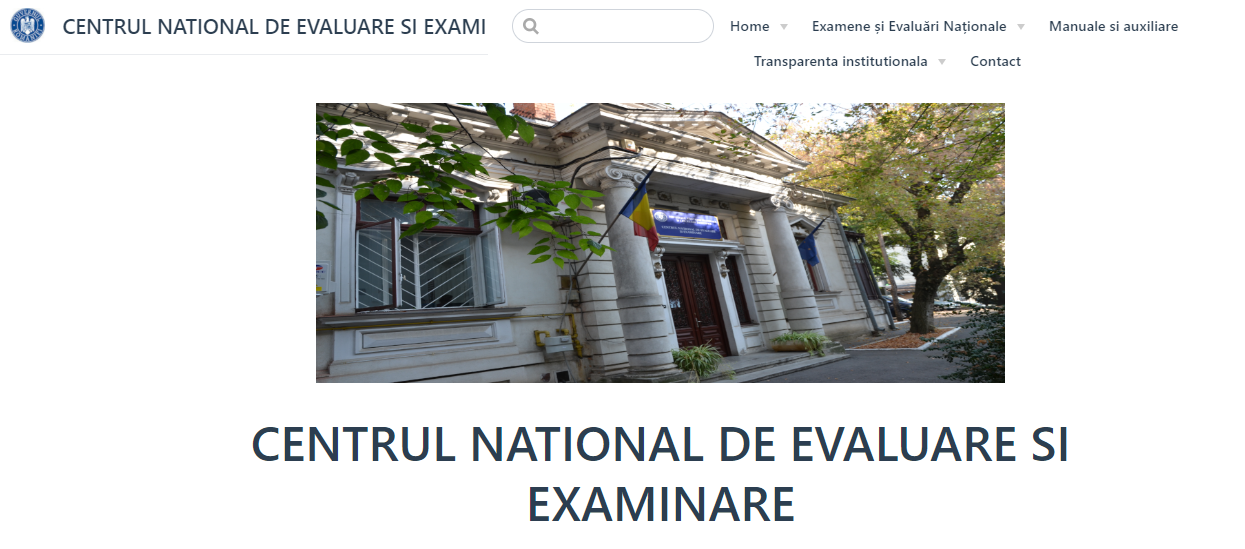 de subiecte pregătitoare pentru Examenul Național de Bacalaureat-2020, se află la adresa:https://rocnee.eu/testeantrenament/22-04-2020-bac.htmlProfesor, Cosma Teodora